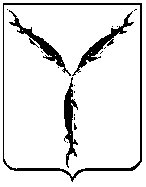 САРАТОВСКАЯ ГОРОДСКАЯ ДУМАРЕШЕНИЕ31.01.2018 № 29-225г. СаратовО внесении изменений  в решение Саратовской городской Думы от 20.12.2007 № 23-225 «О Положении об управлении по инженерной защите администрации муниципального образования «Город Саратов»В соответствии со ст. 24 Устава муниципального образования «Город Саратов»Саратовская городская ДумаРЕШИЛА:1. Внести в Приложение к решению Саратовской городской Думы от 20.12.2007 № 23-225 «О Положении об управлении по инженерной защите администрации муниципального образования «Город Саратов» (с изменениями от 28.05.2009 № 40-456, от 24.09.2009 № 43-511, от 24.06.2010 № 52-628, от 30.09.2010 № 55-665, от 10.02.2011 № 59-721, от 29.09.2011 № 7-79, от 15.12.2016 № 9-69) следующие изменения:1.1. Раздел 2 дополнить пунктом 2.4 следующего содержания: «2.4. «Организация мероприятий по охране окружающей среды в границах муниципального образования «Город Саратов».»1.2. Раздел 3 дополнить пунктом 3.20 следующего содержания:«3.20. Осуществляет в соответствии с действующим законодательством следующие полномочия в области охраны окружающей среды и экологической экспертизы:- организует общественные обсуждения, проведение опросов, референдумов среди населения о намечаемой хозяйственной и иной деятельности, которая подлежит экологической экспертизе;- рассматривает в установленном порядке материалы по результатам общественного контроля в области охраны окружающей среды;- осуществляет экологическое просвещение, в том числе информирование населения о законодательстве в области охраны окружающей среды и экологической безопасности;- готовит предложения о делегировании экспертов для участия в качестве наблюдателей в заседаниях экспертных комиссий государственной экологической экспертизы объектов экологической экспертизы в случае реализации этих объектов на территории муниципального образования «Город Саратов» и в случае возможного воздействия на окружающую среду хозяйственной и иной деятельности, намечаемой другой административно-территориальной единицей;- участвует в принятии и реализации решений по вопросам экологической экспертизы на основании результатов общественных обсуждений, опросов, референдумов, заявлений общественных экологических организаций (объединений) и движений, информации об объектах экологической экспертизы;- информирует федеральные органы исполнительной власти в области экологической экспертизы о намечаемой хозяйственной и иной деятельности на территории муниципального образования «Город Саратов»;- информирует органы прокуратуры, федеральные органы исполнительной власти в области охраны окружающей среды и органы государственной власти Саратовской области о начале реализации объекта экологической экспертизы без положительного заключения государственной экологической экспертизы;- организует по требованию населения общественные экологические экспертизы;- осуществляет государственную регистрацию заявлений общественных организаций (объединений) о проведении общественной экологической экспертизы на территории муниципального образования «Город Саратов»;- оказывает содействие гражданам, общественным объединениям и некоммерческим организациям в реализации их прав в области охраны окружающей среды.».2. Администрации муниципального образования «Город Саратов» привести муниципальные правовые акты в соответствие с настоящим решением.3. Настоящее решение вступает в силу со дня его официального опубликования.ПредседательСаратовской городской Думы                                                                  В.В. МалетинГлава муниципального образования«Город Саратов»                                                                                            М.А. Исаев